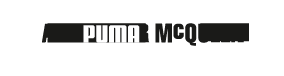 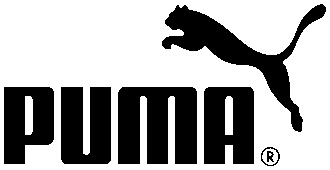 PUMA i McQueen prezentują retro-futurystyczną kolekcję na sezon wiosna-lato 2016PUMA przedstawia kolekcję stworzoną we współpracy z brytyjskim domem mody – McQueen. To kolejna wspólna kolaboracja, w której tym razem połączono futurystyczny design z  najbardziej charakterystycznymi sylwetkami PUMA. Podstawą kolekcji są najbardziej rozpoznawalne sylwetki butów biegowych PUMA
z lat 90-tych. Zostały one zaprojektowane w awangardowy sposób zgodnie z filozofią Alexandra McQueena. Inspiracją dla projektantów były sporty ekstremalne i używane przez zawodowców ochraniacze. Wśród modeli wchodzących w skład PUMA x McQueen znalazły się Cell Mid i Cell Low, Tech Runner Sandal oraz Brace Femme Low. W efekcie powstało obuwie łączące w sobie różnorodne tekstury i wykończenia, korkowe aplikacje oraz błyszczące, metaliczne powierzchnie zestawione z wyjątkowo miękką nubukową skórą, dającą efekt delikatnego, aksamitnego meszku. Wachlarz barw w najnowszej kolekcji to paleta od klasycznej bieli, beży i szarości po soczysty granat i głęboką czerń z jarzącymi się akcentami, nadającymi całej kolekcji retro-futurystycznego charakteru.Dzięki połączeniu niepowtarzalnego poczucia estetyki typowej dla marki McQ wraz ze sportową tradycją PUMA, uzyskano but Cell Mid charakteryzujący się wyższą cholewką wykonaną z unikatowej skóry i praktycznym, elastycznym paskiem. Model występuje w dwóch wariacjach - wersji krótszej, przed kostkę oraz dłuższej, niewymagającej wiązania i zapinanej na rzepy. Zapięcia inspirowane są kształtem wojskowych kołnierzy znanych z wcześniejszego, kultowego modelu PUMA Blaze of Glory. Lśniąca skóra, charakterystyczne trójwymiarowe logo oraz przednia klamra dopełniają cały look, nadając mu nowoczesnego, pozaziemskiego charakteru.Kolejny model to McQ Tech Runner. W tym sezonie wyróżniają się one letnią, krótszą, okrojoną formą, transparentnymi nakładkami TPU oraz zupełnie nową, lekką konstrukcją.McQ Brace Lo Femme to sneakersy z niepowtarzalną, wielopoziomową podeszwą. Dostępne są w kontrastowych kolorach - lśniacej czerni, granacie, cyjanie i bursztynie uzupełnionych granitową teksturą i korkowymi elementami, dzięki czemu nabierają drapieżnego, urbanistycznego charakteru.Dystrybucja:Warsaw Sneaker Store, WarszawaRun Colors, Warszawa, Poznań Worldbox, ul. Nowy Świat, WarszawaCena: od 699 PLNKontakt dla mediów:O marce Puma
Puma jest jedną z wiodących marek sportowych na świecie, zajmującą się projektowaniem, rozwijaniem, sprzedawaniem i promocją obuwia, odzieży i akcesoria sportowych. Od ponad 65 lat, PUMA stworzyła bogatą historię projektów i produktów dla najszybszych zawodników na świecie. Puma oferuje wydajność i produkty sportowe inspirowane stylem życia, w kategoriach takich jak: piłka nożna, bieganie, fitness, golf i sporty samochodowe. Stale angażuje się w ekscytującą współpracę z renomowanymi firmami projektowymi, takimi jak Alexander McQueen i Mihara Yasuhiro – przenosząc innowacyjne projekty i energiczny design do świata sportu. Grupa odzieżowa Puma skupia w swoim port folio marki takie jak: Puma, Cobra Golf, Dobotex oraz Brandon, dystrybuując swoje produkty do ponad 120 krajów, zatrudniając ponad 10 000 pracowników na całym świecie. Siedziba grupy odzieżowej Puma mieści się w Herzogenaurach w Niemczech. Więcej informacji na stronie internetowej http://www.puma.com  Anna OpończewskaKey Account ManagerAliganza Fashion Agency 
tel. +48 605286749; +48 692 495 212
e-mail: anna.oponczewska@aliganza.pl
www: aliganza.pl